Didyk Sergiy SergiyExperience:Position applied for: 3rd EngineerDate of birth: 01.03.1991 (age: 26)Citizenship: UkraineResidence permit in Ukraine: NoCountry of residence: UkraineCity of residence: OdessaPermanent address: Breysa 26Contact Tel. No: +38 (048) 249-09-58 / +38 (063) 079-88-63E-Mail: porwyssd@mail.ruSkype: DidmxssdU.S. visa: NoE.U. visa: NoUkrainian biometric international passport: Not specifiedDate available from: 31.01.2017English knowledge: GoodMinimum salary: 1000 $ per month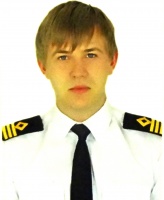 PositionFrom / ToVessel nameVessel typeDWTMEBHPFlagShipownerCrewing3rd EngineerÂ 04.08.2014-Â 05.11.2014Volgo balt 226Dry Cargo3000skoda2/650St Kitts & NevisOrbital shipping managmentMarine CenterMotorman 2nd classÂ 13.09.2012-Â 31.01.2013DonchanynTug Boat920zulcter romania1820MoldovaSea trafficEvrobulckMotorman 2nd classÂ 04.06.2011-Â 08.11.2011Bunkerovsk â8Bunkering Vessel1621Skl440UkraineSinzez oilâ